REDWOODS COMMUNITY COLLEGE DISTRICT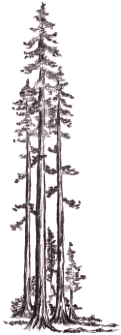 REGULAR MEETING OF THE ACADEMIC SENATECollege of the RedwoodsEureka: 7351 Tompkins Hill Road– Board Room – SS 202Crescent City: 883 W Washington Blvd, Room E-3October 20, 2017 – 1:00 pmAGENDACall to OrderIntroductions and Public Comments: Members of the audience are invited to make comments regarding any subject appropriate to the Academic Senate.Approve October 6, 2017 Academic Senate Minutes (Attachment) Action ItemsApprove October 13, Curriculum Committee Recommendations: Sean Thomas (Attachment) Approve Faculty Qualifications Committee Recommendations of October 13, 2017: Michelle Haggerty (Attachment) DiscussionAP4021 Revisions: Karen Reiss (Attachment)Dual Enrollment: Pete Blakemore (Attachment)OEI Participation: Lisa Sayles (Attachment) ReportsAssociated Students of College of the Redwoods (ASCR) Update: Zachary AweIntegrated SSSP/SEP/BSI Planning update: Angelina Hill (Attachment)College Update: Angelina Hill7.	Future Agenda Items: Senators are encouraged to request to place an item on a future agendaAnnouncements and Open ForumAcademic Senate Website http://internal.redwoods.edu/Senate/ District Meeting Calendar/Website - http://internal.redwoods.edu/  AdjournPublic Notice—NondiscriminationCollege of the Redwoods does not discriminate on the basis of ethnicity, religion, age, gender, sexual orientation, color or disability in any of its programs or activities. College of the Redwoods is committed to providing reasonable accommodations for persons with disabilities. Upon request this publication will be made available in alternate formats. Please contact Academic  Senate Support, 7351 Tompkins Hill Road, Eureka, CA 95501, (707) 476-4259: Office Hours, M – F  8:30 am – 5:00 pm (hours vary due to meeting schedules).Next Meeting:November 3, 2017